АлкогольКурениеНаркотикиПитаниеЗдоровое питаниеДиетыВитаминыМифы о питанииРецептыТаблица калорийности продуктовТаблица расхода калорийРежимы питанияДвижениеC чего начатьВместо спортзалаУпражненияДетиГрудные младенцыДошкольники и младшие классыПодросткиПрофилактикаОбраз жизниСердечно-сосудистые заболеванияДушевный комфортЗаболеванияДля справкиЦентры здоровьяНаркологические диспансерыУпражненияСервисыДневник движенияСоставить тренировкуДневник питанияПланируем менюГрафик весаМои рецептыМои продуктыОнлайн-конференцииКалькуляторыТестыОпросыСкачатьМакеты футболокПлакатыДневник здоровьяБаннерыДетские плакатыИнформационные листовкиБрошюрыВидеоКонец формыНачало формы Конец формыИнсульт 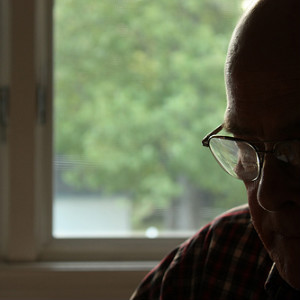 Инсульт – одна из ведущих причин смертности и инвалидности в мире. Предсказать его появление невозможно, но уменьшить риск достаточно просто.Что такое инсульт?Это состояние, когда сгусток крови – тромб – или кровь из разорвавшегося сосуда нарушает кровоток в мозге. Недостаток кислорода и глюкозы приводит к смерти клеток мозга и нарушению двигательных функций, речи или памяти.Каким бываетТри четверти всех случаев заболевания – ишемический инсульт. Этим термином называют состояние, при котором тромб закупоривает сосуд и блокирует приток крови к определенной части мозга.Обычно тромб образуется где-то в периферических сосудах тела, отрывается и по кровяному руслу достигает головного мозга. Там он застревает в мелких сосудах мозга и перекрывает кровоток в них.Вторая разновидность инсульта – геморрагический – встречается значительно реже. Он происходит, когда в головном мозге разрывается кровеносный сосуд. Если сосуд находится на поверхности мозга, вытекшая кровь заполняет пространство между мозгом и черепом. Это называется субарахноидальным кровотечением. А если сосуд лопается в более глубоких структурах мозга, кровь из него заполняет окружающие ткани.Но результат обоих видов кровотечения один – нарушение притока крови к нервным клеткам и давление скопившейся крови на ткань мозга.К чему приводитПоражение небольшого участка головного мозга приводит к небольшим нарушениям – слабости конечностей. Нарушение кровообращения в больших областях мозга вызывает паралич и даже смерть: степень поражения зависит не только от масштабов, но и от локализации инсульта. У многих людей, перенесших инсульт, остается частично или полностью парализованной одна сторона тела, появляются нарушения речи и контроля функций мочеиспускания и дефекации. Страдают и интеллектуальные способности – память, познавательные функции.Симптомы инсультаНачало инсульта обычно проходит бессимптомно. Но через несколько минут клетки мозга, лишенные питания, начинают гибнуть, и последствия инсульта становятся заметными.Очень важно сразу распознать его симптомы, чтобы как можно быстрее вызвать бригаду скорой помощи. Ведь чем раньше начато лечение, тем лучше человек восстанавливается после инсульта.Обычные симптомы инсульта:
— Головокружение, потеря равновесия и координации движения
— Проблемы с речью
— Онемение, слабость или паралич одной стороны тела
— Потемнение в глазах, двоение предметов или их размытие
— Внезапная сильная головная больКак распознать инсультЕсли вам кажется, что вы видите симптомы инсульта, проведите простой тест из трех заданий. Если выполнение всех трех заданий затруднено, немедленно вызывайте бригаду скорой помощи, сразу уточнив, что речь идет о подозрении на инсульт.1. Попросите человека широко улыбнуться, показав зубы. При инсульте улыбка теряет естественность, становится очень напряженной и похожей на оскал, либо односторонней и кривой.2. Затем попросите закрыть глаза, поднять руки и держать их в таком положении 10 секунд. При инсульте мышцы слабеют, и держать их поднятыми долго сложно. Если одна рука вообще не поднимается – это тоже верный признак инсульта.3. Далее попросите повторить какое-нибудь предложение, например: «Сегодня с утра хорошая погода». Для инсульта характерны нарушения речи, и больной плохо справляется с этой задачей.Из-за чего развивается инсультТромбы, вызывающие ишемические инсульты, обычно образовываются в артериях, просвет которых сужен из-за атеросклеротических бляшек. Это отложения белков, транспортирующих холестерин. Сгустки крови могут образовываться из-за плохой работы сердца или вследствие травмы, вызывающей разрывы сосудов в конечностях, брюшной или грудной полости.Кровоизлияния вызываются и повышением артериального давления – оно приводит к разрыву мелких сосудов в мозге. Еще одна причина инсульта – разрыв аневризм, ненормально расширенных участков кровеносных сосудов. Но и эта проблема нередко вызывается и усугубляется повышенным давлением.Основные факторы развитияИнсульт может поразить любого человека. Некоторые факторы риска, вроде развития аневризмы или появления тромба в результате травмы, трудно контролировать. Однако значительное количество факторов обусловлено в основном образом жизни.К таким факторам относятся:
— Повышенное артериальное давление
— Высокий уровень холестерина
— Диабет
— Ожирение и избыточный вес
— Сердечно-сосудистые заболевания
— Курение
— Употребление наркотиков
— Употребление алкоголяКроме того, инсульт чаще развивается у людей старше 55 лет и тех, чьи близкие родственники уже пострадали от инсульта. В возрастном интервале от 45 до 55 лет инсульт у мужчин случается вдвое чаще, чем у женщин,Как его предотвратить?Профилактика инсульта основывается на основных принципах здорового образа жизни.Знайте и контролируйте свое артериальное давление.Не начинайте курить или откажитесь от курения как можно раньше.Добавляйте в пищу как можно меньше соли и откажитесь от консервов и полуфабрикатов, которые содержат ее в избыточном количестве.Контролируйте уровень холестерина в крови.Соблюдайте основные принципы здорового питания – ешьте больше овощей и фруктов, откажитесь от добавленного сахара и насыщенного животного жира.Не употребляйте алкоголь. Риск развития инсульта наиболее высок в первые часы после принятия спиртного.Регулярно занимайтесь спортом. Даже умеренная физическая нагрузка – прогулка или катание на велосипеде – уменьшает риск развития сердечно-сосудистых заболеваний, в том числе и инсульта.Самое важноеИнсульт – это нарушение кровообращения в головном мозге, вызванное закупоркой или разрывом сосудов. Он приводит к параличу конечностей, нарушению речи, проблемам с памятью и инвалидности. Значительно снизить риск развития инсульта можно, соблюдая основные принципы здорового образа жизни.